ДОГОВОР о сотрудничестве г. Томск                                                                                                                              «20» декабря 2022 г.Гражданка Российской Федерации Рюмина Галия Сабитовна, паспорт 69 08 №311808, выдан 22.12.2008г. отделом УФМС России по Томской области в Октябрьском районе гор. Томска, зарегистрированной по адресу: г. Томск, ул. Яковлева, д.15, кв.6, которая является плательщиком налога на профессиональный доход, далее именуемая «Сторона 1», с одной стороны, иМуниципальное автономное учреждение ЗАТО Северск «Ресурсный центр образования» (сокращенное наименование МАУ ЗАТО Северск «РЦО»), в лице Директора Ниякикой Аллы Анатольевны, действующей на основании Устава, далее именуемое «Сторона 2», с другой стороны, а вместе именуемые Стороны, заключили настоящий Договор о сотрудничестве (далее Договор) о нижеследующем:1. ОБЩИЕ ПОЛОЖЕНИЯ1.1. В целях содействия друг другу в решении уставных задач Стороны договорились оказывать взаимные услуги, осуществлять обмен информацией, участвовать в совместных практических проектах и других видах совместной деятельности, не противоречащих действующему законодательству Российской Федерации.1.2. Стороны осуществляют совместные действия в порядке и на условиях данного Договора, а также отдельных соглашений, заключенных между Сторонами.1.3. В процессе достижения поставленных целей и реализации общих интересов Стороны обязуются строить свои взаимоотношения на основе равноправности, честного и добросовестного партнерства, а также защиты интересов друг друга.1.4. Для обеспечения наиболее быстрого и эффективного достижения общих целей Стороны обязуются обмениваться имеющейся в их распоряжении информацией относительно их совместных интересов, а также проводить консультации в случае необходимости,1.5. Стороны обязуются принимать все необходимые меры для сохранения конфиденциальной информации, полученной ими друг от друга в процессе осуществления сотрудничества, согласно условиям данного Договора.1.6. Виды сотрудничества Сторон:1.6.1. Сторона 1:-обеспечивает проведение психологического консультирования и супервизии для психологов образовательных учреждений, организационное сопровождение совместных мероприятий в сфере школьного образования.1.6.2. Сторона 2 предоставляет Стороне 1 на территории сотрудничества, расположенной в городском округе ЗАТО Северск:-место для совместных мероприятий в сфере школьного образования; -участие педагогического и школьного управленческого состава в совместных мероприятиях в сфере школьного образования;-оказывает консультации в проведении мероприятий, организуемых Стороной 1.1.6.3. Стороны могут оказывать друг другу все виды организаторской помощи на взаимовыгодных условиях.1.6.4. Совместная деятельность Сторон является некоммерческой, не преследует цели извлечения прибыли в каких-либо формах и осуществляется на взаимовыгодных началах.1.6.5. Стороны имеют право отказываться от предложений, если одна из Сторон в них не нуждается, если Сторона не имеет возможности принимать участие в надлежащей мере.2. ПРОЧИЕ УСЛОВИЯ2.1. Стороны примут все меры к разрешению всех споров и разногласий, могущих возникнуть                      в процессе совместной деятельности на основании настоящего Договора дружественным путем.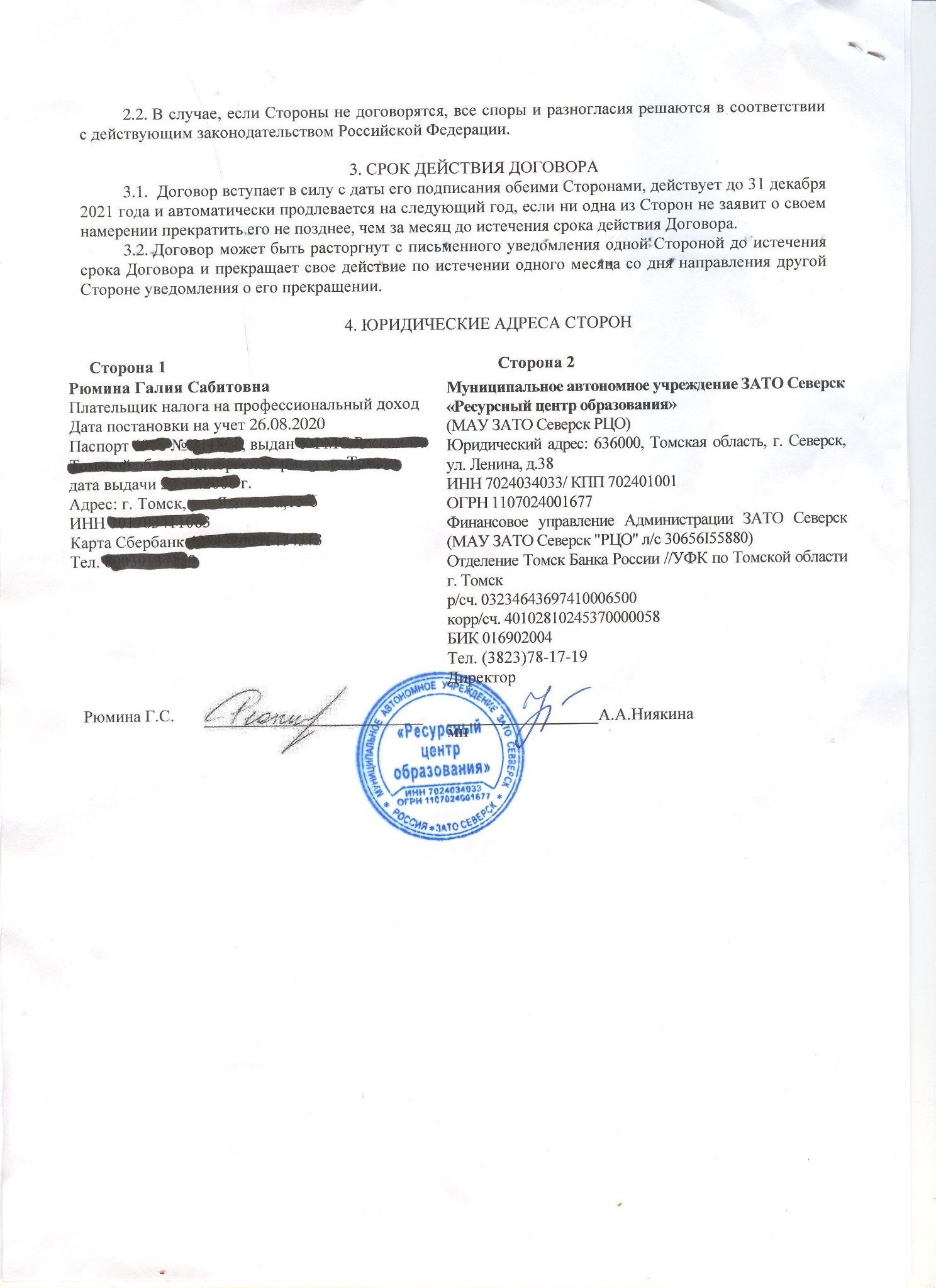 